РАБОЧАЯ ПРОГРАММАпроизводственного контроля качества питьевой водынецентрализованной системы хозяйственно-питьевого водоснабженияскважина Иркутская область, Нижнеудинский р-н, д. Новое село, ул. Шевченко 30, на 2022-2026гг.РАБОЧАЯ ПРОГРАММА                                          производственного контроля качества питьевой воды нецентрализованной системы хозяйственно-питьевого водоснабжения  (скважина Иркутская область, Нижнеудинский р-н, д. Новое село, ул. Шевченко 30)Справкао состоянии объекта водоснабженияПодземным источником водоснабжения на территории д. Новое Село являются межпластовые напорные воды, залегающие в трещиноватых песчаниках и алевролитов бадарановской свиты нижнего ордовика и каптирующиеся скважиной №4235. Подземные воды эксплуатационного водоносного комплекса имеют региональное распространение.Скважина №4235 расположена на территории д. Новое село в 1,0 м от водонапорной башни, на открытом воздухе, устье скважины 20 см от земли, неплотно прикрыто металлическим оголовком. Постройки размещены ниже по потоку подземных вод от скважины №4235. Кадастровый номер земельного участка с объектом инженерно-технического обеспечения  (скважиной №4235) 38:11:090601:430. Площадь земельного участка – 2079 м². Рядом со скважиной располагаются: водонапорная башня, дорога местного значения и частное домовладение. Скважина сооружена в 1988 г. буровой организацией СМУ «Водстрой». Глубина скважины 102,0 м. Используется круглогодично для нецентрализованного хозяйственно-питьевого водоснабжения д. Новое Село.Численность населения, обеспечиваемого водой из данной системы водоснабжения – 15 человек.Паспортные данные муниципального образования 
Перечень законодательных нормативных и методических документов:Рабочая программа утверждается на срок не более 5 лет. В течение указанного срока в программу могут быть внесены изменения и дополнения по согласованию с центром ФБУЗ «Центр гигиены и эпидемиологии в Иркутской области по г. Нижнеудинску и Нижнеудинскому району». Перечень должностных лиц, на которых возложены функции по осуществлению производственного контроляОтветственным за осуществление производственного контроля являются: Кустодеева Ольга Владимировна – глава Каменского муниципального образования.При отсутствии собственной лаборатории, работы по осуществлению производственного контроля на основании договора проводит лаборатория ФБУЗ «Центр гигиены и эпидемиологии в Иркутской области по г. Нижнеудинску и Нижнеудинскому району».Программа производственного контроля Перечень контролируемых показателей качества питьевой водыорганолептические: Запах при 20 С; Запах при 60 С.; Привкус; Цветность, Мутность;микробиологические: Общие колиформные бактерии (ОКБ); Общее микробное число (ОМЧ);радиологические исследования: Общая альфа-радиоактивность; Общая бета-радиоактивность; Радон (222Rn), SUM радионуклидов.обобщенные показатели: Водородный показатель; Общая минерализация (сухой остаток), жесткость общая, окисляемость перманганантная, нефтепродукты суммарно, поверхностно-активные вещества(ПВА), фенольный индекс. химические показатели: Алюминий (АL (3+), Барий (Bа (2+), Берилий (Ве (2+), Стронций  (Sr(2+), Бор (В, суммарно), железо (Fe, суммарно), Кадмий (Cd, суммарно), Марганец (Mn, суммарно), Сульфаты (So (2-) суммарно, Медь (Cu, суммарно), Молибден (Мо, суммарно), Мышьяк (As суммарно), Фториды (-), Никель (Ni, суммарно), Нитраты ( Nо(3-), Ртуть (Hg, суммарно), Свинец (Pb, суммарно), Селен (Se, суммарно); Нитраты (по NO2). мг/дм3; Нитраты (по NO3) мг/дм3; Аммиак (по азоту); Хлориды, мг/дм3; Железо мг/дм3; Окисляемость перманганантная мгО2дм3.Таб. 4.1 Микробиологические показатели Таб. 4.2 Обобщенные и органолептические показателиТаб. 4.3 Неорганические и органические Таб. 4.4 Радиологические показателиЕсли превышено значение суммарной альфа- или бета-активности, то необходимо выполнить анализ содержания радионуклидов в воде.В таблице 4.5 приведена рекомендуемая последовательность выполнения анализа радионуклидного состава воды в зависимости от измеренных значений удельной суммарной альфа- и бета-активности, позволяющая оптимизировать исследования при радиационном контроле воды. При формировании перечня контролируемых радионуклидов учитывались распространенность радионуклидов, их концентрация в воде и радио токсикологические характеристики.Таб. 4.5 Рекомендуемая последовательность радионуклидного анализа 
в зависимости от измеренных значений удельной суммарной 
альфа- и бета-активности водыПлан пунктов отбора проб воды для лабораторных исследованийХозяйствующие субъекты, осуществляющие эксплуатацию систем водоснабжения и (или) обеспечивающие население питьевой водой, в соответствии с программой производственного контроля должны постоянно контролировать качество и безопасность воды в местах водозабора, перед поступлением в распределительную сеть, а также в местах водоразбора наружной и внутренней распределительных сетей. На территории Каменского муниципального образования:Место водозабора – скважина д. Новое село, ул. Шевченко 30;Пункт отбора исследований – скважина № д. Новое село, ул. Шевченко 30;Виды определяемых показателей и количество исследуемых проб питьевой воды в местах водозабора, пред поступлением в распределительную сеть, в распределительной сети устанавливаются с учетом 4.6.Таб.4.6 Виды показателейПримечание:Текущий производственный контроль ведется до получения пробы воды, в которой хотя бы один фактический показатель превышает соответствующий данному показателю критерий существенного ухудшения. При существенном ухудшении качества питьевой воды и в течение 2 часов с момента обнаружения существенного ухудшения должна быть отобрана повторная проба воды. Если повторная проба подтверждает существенное ухудшение качества воды, администрация Каменского муниципального образования вправе временно прекратить или ограничить водоснабжение.Если повторная проба не подтверждает существенное ухудшение качества воды, но регистрируются превышения гигиенических нормативов, периодичность отбора проб должна быть увеличена в два раза. В программу производственного контроля с повышенной частотой включаются органолептические, химические, радиационные, микробиологические показатели, которые указывают на ухудшение качества воды. Кроме того, должны быть приняты срочные меры по приведению качества воды в соответствие требованиям санитарных правил.План пунктов отбора проб воды для лабораторных исследований проходит на трех контрольных точках (таблица 4.7).Таб.4.7 План пунктов отбора Календарный график отбора проб воды и проведения их исследования (испытания)Скважина эксплуатируется двенадцать месяцев в году. Проведение лабораторных исследований и испытаний качества воды на соответствие показателям, установленным санитарно-эпидемиологическими правилами и гигиеническими нормативами, производится не реже 1 раза в месяц, а также информирование территориального органа о выявленном по результатам лабораторных исследований и испытаний несоответствии качества воды установленным требованиям. Календарный график отбора проб воды  Согласно MP 2.1.4.0176-20 и СП 2.1.3684-21-в месте водозаборной скважины:Перечень форм учёта и отчётности, установленной действующим законодательством:1.Договора на проведение производственного контроля качества питьевой воды. 2.Журнал учета проведения производственной контроля качества питьевой воды.  3.Календарный график отбора проб питьевой воды. 4.Протоколы лабораторных исследований проб питьевой воды. 5.Ежемесячный анализ результатов контроля качества питьевой воды.   Мероприятия, предусматривающие обоснование для безопасности человека и окружающей среды Проведение профилактических промывок и обеззараживания; Своевременная ликвидация аварийных ситуаций, проведение профилактических мероприятий после ликвидации аварий (очистка, промывка, обеззараживание); На период паводков и чрезвычайных ситуаций установить усиленный режим контроля качества питьевой воды по согласованию с ТО Роспотребнадзора; После ремонта и иных технических работ на распределительной сети обязателен отбор контрольных проб; При обнаружении в пробе питьевой воды термотолерантных колиформных бактерий, и (или) колифагов проводится их определение в повторно взятых в экстренном порядке пробах воды. В таких случаях для выявления причин загрязнения одновременно проводится определение хлоридов, нитратов и нитритов; При обнаружении в повторно взятых пробах воды общих колиформных бактерий в количестве более 2 в 100 мл и (или) термотолерантных колиформных бактерий, и (или) колифагов проводится исследование проб воды для определения патогенных бактерий кишечной группы и (или) энтровирусов; Идентификация присутствия в воде радионуклидов и измерение их индивидуальных концентраций проводится при превышении нормативов общей активности. При ухудшении качества питьевой воды немедленно информировать орган, уполномоченный осуществлять государственный санитарно-эпидемиологический надзор. Перечень возможных аварийных ситуаций, создающих угрозу санитарно-эпидемиологическому благополучию населения:При возникновении на системе водоснабжения аварийной ситуации или технических нарушений (остановка водопровода, нарушение технологического процесса, выход из строя глубинного насоса, разрыв глубиной сети, отключение электроэнергии), которая приводит или может привести к ухудшению качества питьевой воды и условий водоснабжения населения, администрации Каменского муниципального образования необходимо немедленно принять меры по их устранению и информировать об этом орган, уполномоченный осуществлять государственный санитарно-эпидемиологический надзор. Администрация Каменского муниципального образования также должна информировать орган, уполномоченный осуществлять государственный санитарно-эпидемиологический надзор, о каждом результате лабораторного исследования проб воды, не соответствующего гигиеническим нормативам. Картографическая схема расположения водоисточника 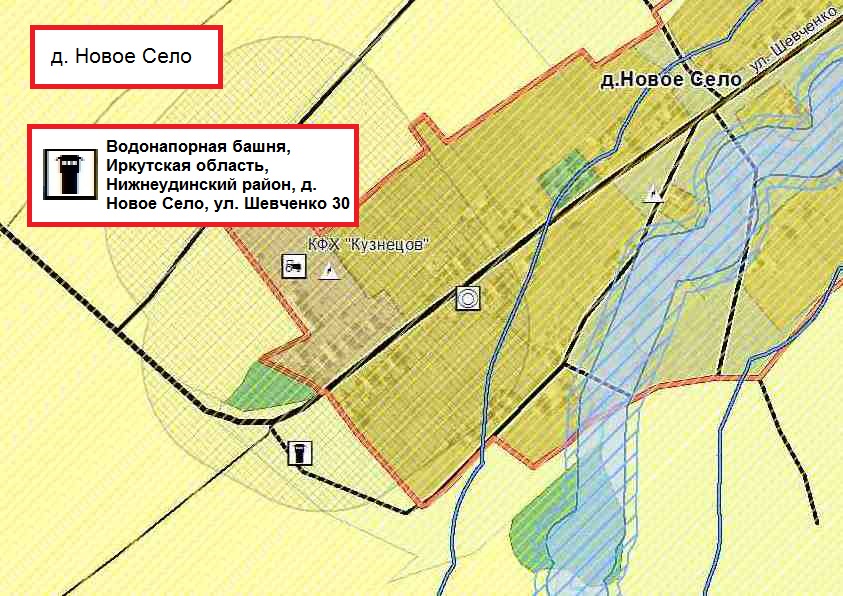 УТВЕРЖДАЮ:Глава Каменского муниципального образования_________________ О.В.Кустодеева«_____» _____________ 20 ____ г.№ п/пНаименование показателяЗначение показателя1Наименование юридического лицаАдминистрация Каменского муниципального образования – администрация сельского поселения2Сокращенное наименованиеАдминистрация Каменского муниципального образования3Адрес (место нахождения)665113,  Иркутская область, Нижнеудинский район, с. Каменка, улица Садовая, 51 Б4Фамилия, имя, отчество, должность руководителяКустодеева Ольга Владимировна, глава Каменского муниципального образования5БИК042520016ИНН38130018497КПП3813010018Место расположения водозаборад. Новое село, ул. Шевченко 309Наименование лабораторииОсуществляет по договору аккредитованная лаборатория ФБУЗ «Центр гигиены и эпидемиологии в Иркутской области по г. Нижнеудинску и Нижнеудинскому району » № п/пОбозначение нормативного документаНаименование нормативного документа1Федеральный закон РФ№ 74-ФЗ от 03.06.2006 г.Водный кодекс Российской Федерации2Федеральный закон РФ № 416-ФЗ от 07.12.2011г.«О водоснабжении и водоотведении»3СанПиН 2.1.3684-21«Санитарно-эпидемиологические требования к содержанию территорий городских и сельских поселений, к водным объектам, питьевой воде и питьевому водоснабжению населения, атмосферному воздуху, почвам, жилым помещениям, эксплуатации производственных, общественных помещений, организации и проведению санитарно-противоэпидемических (профилактических) мероприятий».4СанПиН 1.2.3685-21«Гигиенические нормативы и требования к обеспечению безопасности и (или) безвредности для человека факторов среды обитания»5СанПиН 2.1.4.1110-02«Зоны санитарной охраны источников водоснабжения и водопроводов питьевого значения6СанПиН 1.1.1058-01« Организация и проведение производственного контроля за соблюдением санитарных правил и выполнением санитарно-противоэпидемических (профилактических) мероприятий.7СП 1.1.2193-07Изменения и дополнения № 1 к СП 1.1.1058-018МУ 2.6.1.1981-05«Радиационный контроль и гигиеническая оценка источников питьевого водоснабжения и питьевой воды по показателям радиационной безопасности. Оптимизация защитных мероприятий источников питьевого водоснабжения с повышенным содержанием радионуклидов».9МУК 4.2.2029-05«Санитарно-вирусологический контроль водных объектов»10СанПиН 2.6.12523-09 Постановление Главного государственного санитарного врача РФ № 47 от 7 июля 2009 г11MP 2.1.4.0176-20Методические рекомендации "Организация мониторинга обеспечения населения качественной питьевой водой из систем централизованного водоснабжения"(утв. Федеральной службой по надзору в сфере защиты прав потребителей и благополучия человека 30 апреля 2020 г.)ПоказателиЕдиницыизмеренияНормативыНД на методы 1234Основные показателиОсновные показателиОсновные показателиОсновные показателиБактериологическиеОбщее микробное число (ОМЧ) (37±1,0)°СКОЕ/ см3Не более 50МУК 4.2.1018-01Обобщенные колиформные бактерииКОЕ/100 см3ОтсутствиеМУК 4.2.1018-01Escherichia coli(E.coli)КОЕ/100 см3ОтсутствиеГОСТ 31955.1-2013ЭнтерококкиКОЕ/100 ОтсутствиеГОСТ 34786-2021КолифагиБОЕ/100 ОтсутствиеМУК 4.2.1018-01Споры сульфитредуцирующих клостридийЧисло спор в 20 ОтсутствиеМУК 4.2.1018-01ПоказательПоказатели качества питьевой воды, характеризующий ее безопасность, по которому осуществляется производственный контроль (гигиенический норматив)Критерий существенного ухудшенияНД на методы1234Контроль качества в холодной водеКонтроль качества в холодной водеКонтроль качества в холодной водеКонтроль качества в холодной водеЦветность, град.2040ГОСТ 31868-2012Мутность,мг/дм31,52,5ГОСТ Р 57164-2016Запах, баллы24ГОСТ Р 57164-2016Привкус, баллы24ГОСТ Р 57164-2016Жесткость общая, мг-экв/л7,015,0ГОСТ 31954-2012рН6-910 и болееГОСТ 31957-2012Общая минерализация (сухой остаток)1000 мг\лНе более 1000ГОСТ 18164-72Окисляемость перманганатная2,0 мг/дм3Не более 5 ПНДФ 14.1:2:4.154-99Нефтепродукты (суммарно)Р 2.1.10.1920-04.РД 52.24.476-95 Методические указания. ИК-фотометрическое определение нефтепродуктов в водах.ПоказательПоказатели качества питьевой воды, характеризующий ее безопасность, по которому осуществляется производственный контроль (гигиенический норматив)Критерий существенного ухудшенияНД на методы1234Контроль качества в холодной водеКонтроль качества в холодной водеКонтроль качества в холодной водеКонтроль качества в холодной водеЖелезо (Fe, суммарно) мг/л0,33,0(10ПДК)ГОСТ 31954-2012Нитраты, мг/л45,0225 (5ПДК)ГОСТ 33045-2014Нитриты, мг/л3,0Не более 3,3ГОСТ 33045-2014Ртуть0,0025 (5ПДК)ГОСТ 31950-2012Стронций (проба раз в год/сезон)мг/дм3доверительной вероятностью  = 0,95 составляет 0,5 мг/дм.ГОСТ 23950-88Аммиак и аммоний-ион (по азоту) мг/дм31,5ГОСТ  4192-82Бормл/г не более 0,5ГОСТ Р 51210Железо (включая хлорное железо) по Feмг/дм3не более 0,3ГОСТ  4011-72Кадмиймг/дм3не более 0,001 ПНДФ 14.1:2:4.149-99Марганецмг/дм3не более0,1ГОСТ 4974-2014Мышьякмг/дм3не более 0,01ГОСТ 4152-89Свинецмг/дм3не более 0,01ПНДФ 14.1:2:4.149-99Стронций35,0 (5ПДК)ГОСТ 23950-88Сульфатымг/дм3не более 500ГОСТ 31940-2012Фтормг/дм3не более 1,2ПНД Ф 14.1:2:64.179-2002Хлоридымг/дм3не более 350ГОСТ 4245-72Цинкмг/дм3не более 1ПНД Ф 14.1:2:4.183-02Кремний (по SI) (проба раз в год)мг/лНе более 10ГОСТ 16591.4-87(ИСО 4158-78)Медь (проба раз в год)мг/дм3не более 1 ПНД Ф 14.1:2:4.149-99Никель  (проба раз в год)1,0 (10ПДК)ГОСТ 6689.2-92Ртуть (проба раз в год)мг/дм3.0,00001 - 0,01 МУК 4.1.1469-03Селенмкг/дмс доверительной вероятностью =0,95  0,1 при объеме пробы 100 смГОСТ 24481ПоказателиЕдиницы измеренияПоказатели радиационной безопасностиНД на методыУдельная суммарная альфа-активность (проба раз в год)Бк/кг0,2ГОСТ 31864-2012Удельная суммарная бета-активность (проба раз в год)Бк/кг1,0MP 2.6.1.0064-12Радон ((222)Rn)(3) (проба раз в год)Бк/кг60ГОСТ Р 59069-2020№ п/пИзмеренные значения суммарной альфа- и бета-активности, Бк/кгКонтролируемыерадионуклидыПримечания1234+   0,10 +   1,0Радионуклидный состав воды может не контролироваться20,10  +   0,20 +   1,0210Po, 210Pb *Проверяется выполнение условия (6). Далее – действия по п.п. 6.9, 6.10 настоящих МУ30,20 < +   0,40 +   1,0210Po, 210Pb, 226Ra, 228Ra Проверяется выполнение условия (6). Далее - действия по п.п. 6.9, 6.10 настоящих МУ4+  > 0,40 +   1,0210Po, 210Pb, 226Ra, 228Ra,238U, 234UПри невыполнении условия (5) необходимо дополнительное определение 232Th, 230Th, 228Th;в районах техногенного загрязнения, действующих АЭС и предприятий ЯТЦ –239+240Pu, 238Pu, 241Am. Проверяется выполнение условия (6). Далее – действия по п.п. 6.9, 6.10 настоящих МУ5  +   1,0(при любых значениях +)137Cs, 90Sr, при необходимости другие техногенные бета-излучающие нуклиды, 40К *** Необходимость контроля 210Pb в данном случае вызвана его очень жестким нормативом (УВвода = 0,2 Бк/кг) и типичным для атмосферных выпадений и поверхностных вод соотношением 210Po/210Pb = 0,2—0,3.** Превышение общей бета-активности воды может быть обусловлено присутствием 40К, который дает пренебрежимо малый вклад в эффективную дозу за счет питьевой воды.* Необходимость контроля 210Pb в данном случае вызвана его очень жестким нормативом (УВвода = 0,2 Бк/кг) и типичным для атмосферных выпадений и поверхностных вод соотношением 210Po/210Pb = 0,2—0,3.** Превышение общей бета-активности воды может быть обусловлено присутствием 40К, который дает пренебрежимо малый вклад в эффективную дозу за счет питьевой воды.* Необходимость контроля 210Pb в данном случае вызвана его очень жестким нормативом (УВвода = 0,2 Бк/кг) и типичным для атмосферных выпадений и поверхностных вод соотношением 210Po/210Pb = 0,2—0,3.** Превышение общей бета-активности воды может быть обусловлено присутствием 40К, который дает пренебрежимо малый вклад в эффективную дозу за счет питьевой воды.* Необходимость контроля 210Pb в данном случае вызвана его очень жестким нормативом (УВвода = 0,2 Бк/кг) и типичным для атмосферных выпадений и поверхностных вод соотношением 210Po/210Pb = 0,2—0,3.** Превышение общей бета-активности воды может быть обусловлено присутствием 40К, который дает пренебрежимо малый вклад в эффективную дозу за счет питьевой воды.Виды показателейКоличество проб в течение одного года, не менее:Виды показателейДля подземных источниковВиды показателейЧисленность населения, обеспечиваемого водой из данной системы водоснабжения, тысяч человекв местах водозабора Микробиологическиепо сезонам года Органолептическиепо сезонам года Обобщенные показателипо сезонам годаНеорганические и органические вещества 1 раз в годРадиологические 1 раз в годКонтрольные точки отбора пробПоказателиПериодичностьКоличествопроб в годСкважина д. Новое село, ул. Шевченко 30Микробиологические1 раз в квартал4Скважина д. Новое село, ул. Шевченко 30Органолептические1 раз в квартал4Скважина д. Новое село, ул. Шевченко 30Обобщенные1 раз в квартал4Скважина д. Новое село, ул. Шевченко 30Неорганические и органические вещества1 раз в год1Скважина д. Новое село, ул. Шевченко 30Радиологические1 раз в год1После ремонта и чрезвычайных ситуацийОбязательные контрольные пробыОбязательные контрольные пробыВиды показателейКоличество проб в течение года (по месяцам),не менееКоличество проб в течение года (по месяцам),не менееКоличество проб в течение года (по месяцам),не менееКоличество проб в течение года (по месяцам),не менееКоличество проб в течение года (по месяцам),не менееКоличество проб в течение года (по месяцам),не менееКоличество проб в течение года (по месяцам),не менееКоличество проб в течение года (по месяцам),не менееКоличество проб в течение года (по месяцам),не менееКоличество проб в течение года (по месяцам),не менееКоличество проб в течение года (по месяцам),не менееКоличество проб в течение года (по месяцам),не менееВиды показателей1кв.1кв.1кв.2кв.2кв.2кв.3кв.3кв.3кв.4 кв.4 кв.4 кв.Виды показателей1234567891011121. Микробиологические11112. Органолептические11113.Обобщенные показатели11114.Неорганические и органические вещества (полный химический анализ)15. радиологические1итого3533